Општина Берово ПРОГРАМА  За развој на спорт и спортско рекреативни активности на општина Берово за 2019 годинаГодишна програма2019 година30/11/2018Одделение за јавни дејностиИзработил: Зоран Нешкевски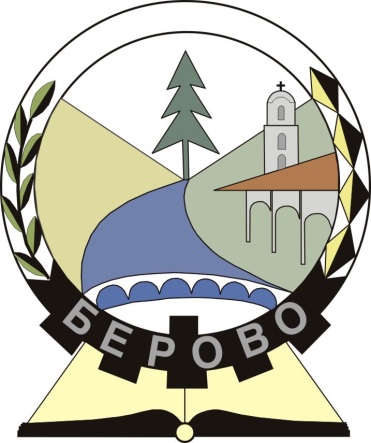 Совет на Општина БеровоВрз основа на член 22 став 1 точка 6 од Законот за локална самоуправа(,,Сл.Весник на РМ,, бр.5/02) и член 73 од Статутот на Општина Берово(,,Сл.гласник на Општина Берово,, 13/02 и 18/07) Советот на Општина Берово на 15-та седница одржана на 30.11.2018 год.донесува:П Р О Г Р А М АЗа развој на спортот и спортско рекреативните активности на граѓаните Во Општина Берово за 2019 год.      Бидејќи досега немаме формирано општински сојуз на спортови во кој ќе бидат здружени спортски асоцијации, клубови, сојузи и друштва, во склад со законот за здруженија на граѓани и фондации,и законот за спорт, заради остварување на јавниот интерес на Општината во областа на спортот, во планирање, организирање и релизирање на спортски активности во Општината,   Општината изготви годишна програма за развојот на спортот и спортско рекреативните активности на граѓаните во Општина Берово за 2019 год. која се базира на законот за локална самоуправа, и законот за спорт член 22-а од законот за измени и дополнување на законот за спорт со кое Општината ќе биде главен иницијатор и организатор на активностите од областа на спортот и спортските активности кои се случуваат во Општината.Активности во спортот имаме во:Во ОСУ,,Ацо Русковски,, во Берово е формиран сојуз на училишен спорт (СУС) а под покровителство на федерацијата на училишни спортови на Република Македонија, во кој сојуз членува и има свои активности и ООУ ,,Дедо Иљо Малешевски од Берово.Децата со посебни потреби имаат регистрирано спортски клуб,,Малеш,,-Берово преку специјалната олимпијада на Република Македонија, и своите активности ги спроведуваат на учества на национални спортски натпревари на летни и зимски игри на деца со посебни потреби.Други организирани спортски активности во Општината не се случуваат, па за тоа Општина Берово изготви програма за развој на спортот во која ќе бидат опфатени сите категории на граѓани.                                 Реализација на спортската програма         Програмата опфаќа спортски активности изнесени во ставки од 1 до 8      1.    Училишен спорт, и спортско рекреативни активности.      2.    Спортско рекреативни активности-спорт за сите. Натпреварувачки-масовен спорт и подршка за активирање на спортски клубови во поедини згаснати спортски дисциплини. Спортски објекти. Трансфер на средства до спортски здруженија Подршка на ОФК Малеш-Берово Подршка на ОФК Малеш-Берово за млади категории деца Подршка на пинпонгарски клуб Берово      Изнесените активности во ставки од 1 до 8 , подетално се дадени во содржината на програмата за спортски активности и материјално финансиски потреби за организација и релизација на истите.      Отворањето , одржувањето и затворањето на соодветната програмска активност ќе биде утврдена со распоредот за календарската 2019 год.Основни цели и задачи	Програмата опфаќа масовно учество на граѓаните во рекреативно, забавно, спортски активности, како и развој на масовен спорт, со учество на млади луѓе во скоро сите области на спортот што претставува темел и основа за подигање на квалитетен –врвен спорт во Општината и во Републиката.                         ПРОГРАМА ЗА СПОРТСКИТЕ АКТИВНОСТИСтавка 1 	Училишен спорт,и спортски рекреативни активности           Системот ќе се реализира на Општинско ниво помеѓу училиштата во периодот на траењето на школската година, а во следниве дисциплини:	1.Кошарка-машка и женска кнкуренција            2.Ракомет-машка и женска конкуренција            3.Одбојка-машка и женска конкуренција            4.Гимнастика-машка и женска конкуренција            5.Мал фудбал-машка и женска конкуренција           6.Атлетика-машка и женска конкуренција           7.Пролетен крос-машка и женска конкуренцијаСојузот на училишен спорт (СУЗ) -Берово е домаќин и организатор на регионален натпревар во кошарка во женска конкуренција, и ракомет во машка конкуренција кој ќе се одржи во спортската сала Македонски бранители во Берово.Реализација на овие натпреварувања ќе се остварат со одржување на спортски турнири, со масовно учество на ученици од основни и средни училишта од нашата Општина.Ставка 2         Спортско рекреативни активности на граѓаните- Спорт за сите         Од оваа област се предвидени да се спроведат следниве активности:          1.Рекреативно спортско возење на велосипед на граѓани од сите возрасти низ улиците на градот и локалните места во Општината(мај-септември).За реализација на истите е неопходно учество на стручни лица од оваа област т.е професори по физичко воспитување, сообраќајна полиција, материјални трошоци и подготвување на стартот и целта, озвучување, траки за сигурност, обележување на патека, лекар, пропаганден материјал и друго.            2. Рекреативно спортско –забавна манифестација ,,Пролетен крос,, во пресрет на денот на пролетта.Ќе се одржи на 21 март ,а локацијата ќе биде накнадно определена.На истата ќе се поканат да земат учество масовен број на граѓани, ученици претставници од невладини организации и истата ќе претставува најголема и најмасовна манифестација од овој вид во Општината.           3.Планирање –пешачење  на граѓани од сите возрасти.Активностите на планирањето-пешачењето ќе се одвиваат по Малешевските планини, а релацијата ќе биде дополнително договорена, а истата ќе се реализира од ( април до ноември) во повеќе наврати , во зависност од временските прилики.           4.Баскет натпревари во машка и женска конкуренција.            Опфаќа учество на неограничен број на екипи составени од лица-граѓани на сите возрасти, со примена на изработени пропозиции за вакво спортско натпреварување. Натпреварите ќе се одвиваат на терените на новоизграденото спортско игралиште кај старата гимназија ,во месеците јуни ,јули и август во вечерните часови затоа што новото повеќенаменско  игралиште овозможува одржување на натпревари во вечерните часови.            5.Натпревари во ракомет, машка и женска конкуренција        Опфаќа неограничен –пријавен број на екипи составени од лица граѓани на сите возрасти , со примена на изработени прописи за вакво натпреварување. Натпреварите ќе се одвиваат во сала или на новите терени на старата гимназија во месеците јуни,јули и август во вечерните часови.       6.Турнири во мал фудбал.Опфаќа учество на неограничен број на екипи составени од лица-граѓани на сите возрасти со примена на пропозиции за КУП систем на натпревари во мал фудбал. Турнирот ќе се игра во салата Македонски бранители во месеците февруари, март,април.Од оваа година се планира и организација на еден поголем Регионален турнир во мал фудбал со учество на екипи од повеќе Општини во регионот.Натпреварите би се играле на новото спортско игралиште кај старата гимназија.Планирано е турнирот да се одржи во месец август во вечерните часови.       7.Натпреварување на пензионери и бивши спортистиУчество на пензионери и бивши спортисти во организирани турнири во шах, влечење јаже, пикадо фрлање на ѓуле и во други спортски дисциплини.       8.Спорт за лица со посебни потребиАктивностите се спроведуваат на републичко ниво со учество на национални спортски натпревари на летни и зимски игри на деца со посебни потреби.Во Општината на 3 декември денот на лицата со посебни потреби ќе се организираат спортски активности со што ќе се одбележи денот на лицата со посебни потреби.    9.Турнир во пинг понгОпфаќа учество на неограничен број на учесници , составени од лица –граѓани на сите возрасти, со примена на пропозиции за пинг понг натпревари.Натпреварите ќе се одржуваат во спортската сала Македонски Бранители во месеците септември,октомври.Се надеваме дека оваа година ќе биде организиран турнир во пинг понг бидејќи со формирањето на новиот пинпонгарски клуб сега се создадени услови за организација на еден ваков турнир.           10.Турнир во шахОпфаќа учество на неограничен број на учесници, граѓани од сите возрасти со примена на пропозиции за шах натпревари. Натпреварите ќе се одржуваат во новата сала на Бизнис Инкубаторот во Берово во месеците август,септември. Ставка 3.Натпреварувачки- масовен спорт и подршка за активирање на спортски активности на клубови во поедини згаснати спортски дисциплини.       Спортската традиција како и желбата на широките граѓански маси налага преземање на позитивни активности во домен на подршка и активирање на поедини клубови кои од субјективни или објективни причини престанале да постојат.Реализацијата на истата опфаќа потреби од конституирање, котизација, стручни лица, судии соодветни терени и други материјални трошоци.     Општина Берово во рамки на своите можности ќе направи напор да помогне во активирањето на некои од згаснатите спортски клубови кои пред повеќе години беа активни и се натреваруваа во организиран систем на републичко ниво. Како добар пример е фудбалскиот клуб ОФК Малеш кој по повеќегодишна стагнација годинава успешно се натпреварува во Трета лига исток.     Ставка 4                                           Спортски објектиЗа одржување на спортски активности неопходно потребно е обезбедување на соодветни спортски објекти. Со децентрализацијата на Општината, одредени спортски објекти се преотстапени на користење и управување на Општината од страна на владата на Република Македонија.Пример:училишни спортски сали, спортски терени на кои ќе се одвиваат сите настани на Општинско и републичко ниво. Исто така за да се спроведат сите горе наведени спортски активности во Општината треба да се вклучат стручни лица од областа на спортот-професори по физичко воспитување и други стручни лица. Ставка 5                   Трансфер на средства до спортски здруженијаЗа заживување на спортот во Општината потребно е да се издвојуваат средства кои би се трансверирале до спортските здруженија се со цел за понатамошно профункционирање на повеќе спортски клубови во Општината.Со овие средства Општина Берово се надева дека ќе го заживее спортот за подобар и поквалитетен живот на идните генерации во Општина Берово.Сите услови за тоа ги имаме само се потребни многу повеќе вложувања во спортот а придобивките ќе бидат повеќекратни.Ставка 6                                     Подршка на ОФК-МалешОваа година потребно е да се обезбедат и повеќе средства за ОФК-Малеш , бидејќи тој се натреварува во Трета лига исток и тоа мошне успешно. После неколку години неиграње клубот повторно е активен и треба да се продолжи со негово финансирање затоа што тое е единствениот спортски клуб во Општина Берово кој се натпреварува во републичко натпреварување.Се надеваме дека во иднина и други клубови ќе го следат неговиот пример и повторно ќе бидат активирани клубови во ракомет, одбојка како што некогаш се натпреваруваа во организирани натпреварувања. За таа цел средствата во програмата за спорт и рекреативните активности планираме да бидат зголемени со цел да се овозможи заживување на повеќе спортови и организирање на повеќе спортски активности. За оваа ставка 6 во програмата потребни се финансиски средства од 300.000 ден со цел непречено фунционирање на ОФК-Малеш и негово успешно натпреварување во Трета лига исток.Ставка 7Подршка на ОФК Малеш –Берово за млади категории децаСогласно барањето за финанасирање на активностите на Општинскиот Фудбалски Клуб Малеш-Берово за млади категории деца ,по добиеното известување од советот на Општина Берово со бр.09-3108/2  од седницата одржана на 26.09.2018 и донесениот заклучок  за активностите на млади категории деца да бидат вметнати во програмата за спорт за 2019 год и истата да биде предвидена во буџетот за 2019 год.За оваа цел во програмата за спорт и спортско рекреативни активности за 2019 год е ставена посебна ставка 7 и за неа се предвидени средства од 100.000 ден  поради  намалената финансиска моќ на Општината, а не 240.000 ден како што стои во барањето.Ставка 8                          Поддршка на пинпонгарски клуб ППК БеровоСогласно потребите на новоотврениот пинпонгарски клуб Берово кој почна да фунционира од оваа година  во кој моментало членуваат околу 20 членови,и е со амбиции да се натпреварува во македонската пинпогарска лига во програма се предвидени 100. 000 ден.                                                 РАСПРЕДЕЛБАНа предвидените средства потребни за реализација на програмските активности дадени во ставките од 1-8 од програматаЗа реализација на дадените ставки од 1-5 во програмата потребно е да се обезбедат финансиски средства од 200.000 денариЗа реализација на ставката 6 од програмата потребно е да се обезбедат финансиски средства од 300.000 денари.За реализација на ставката 7 од програмата потребно е да се обезбедат финансиски средства од 100.000 денари. За реализација на ставката 8 од програмата потребно е да се обезбедат финансиски средства од 100. 000 ден.За реализација на дадените ставки    во програмата потребно е да се обезбедат финансиски средства од 700.000,денари.Програмата влегува во сила со денот на објавување во Службен гласник на Општина Берово.Изработил: Нешкевски ЗоранБр.09-3939/130.11.2018 годинаБерово                                                                              Совет на  Општина Берово                                                                                            Претседател                                                                                     Јован МатеничарскиСпорт